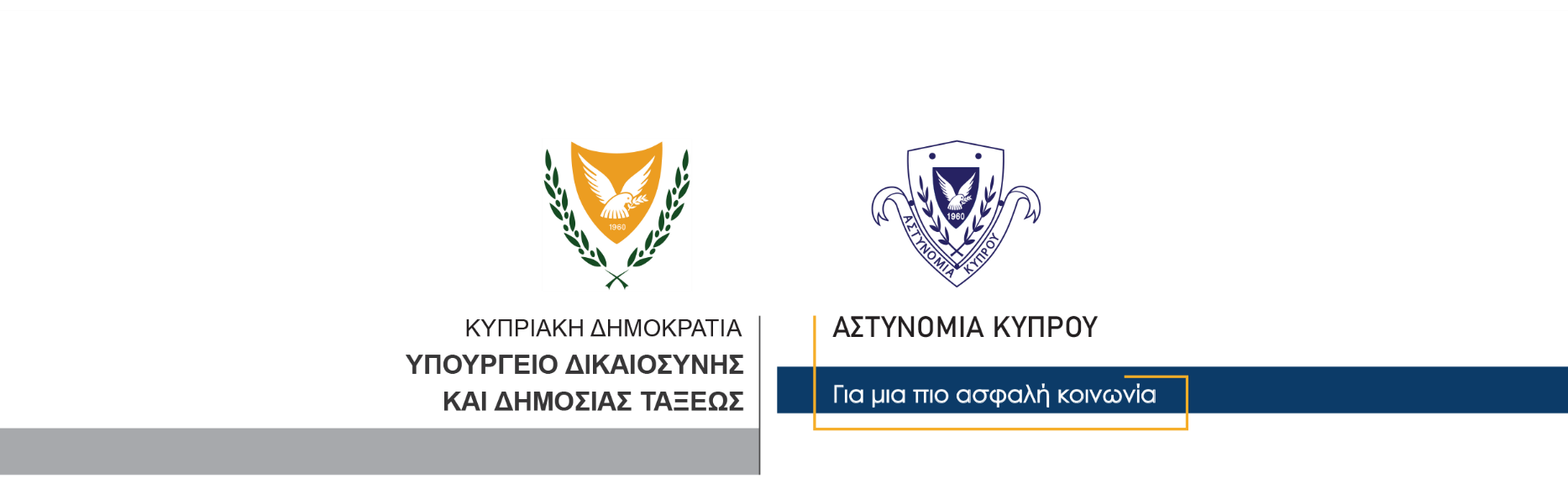 10 Δεκεμβρίου, 2023Δελτίο Τύπου 1Κρίσιμος τραυματισμός 17χρονου σε οδική σύγκρουσηΣε εξαιρετικά κρίσιμη κατάσταση νοσηλεύεται σε ιδιωτικό νοσοκομείο, στη Λεμεσό, 17χρονος, ο οποίος τραυματίστηκε σε νέα οδική σύγκρουση, που συνέβη χθες βράδυ στη Λεμεσό. Συγκεκριμένα, γύρω στις 9.30μ.μ. χθες, ενώ ο 17χρονος προσπαθούσε να διασταυρώσει πεζός το δρόμο, στην οδό Χριστοδούλου Χατζηπαύλου, στη Λεμεσό, κάτω από συνθήκες που διερευνώνται, παρασύρθηκε από αυτοκίνητο, που οδηγούσε 49χρονος.Ο 17χρονος μεταφέρθηκε, με ασθενοφόρο, σε ιδιωτικό νοσοκομείο της Λεμεσού, όπου διαπιστώθηκε ότι υπέστη βαριά κρανιοεγκεφαλική κάκωση και πολλαπλές κακώσεις σώματος. Αφού διασωληνώθηκε, εισήχθη στην μονάδα εντατικής θεραπείας, για νοσηλεία. Σύμφωνα με τους θεράποντες ιατρούς, η κατάσταση της υγείας του κρίνεται ως εξαιρετικά κρίσιμη. Ο οδηγός του οχήματος, υπεβλήθη σε αλκοτέστ και νάρκοτεστ, με αρνητικές ενδείξεις.Η Τροχαία Λεμεσού διερευνά τα αίτια της σύγκρουσης.  Κλάδος ΕπικοινωνίαςΥποδιεύθυνση Επικοινωνίας Δημοσίων Σχέσεων & Κοινωνικής Ευθύνης